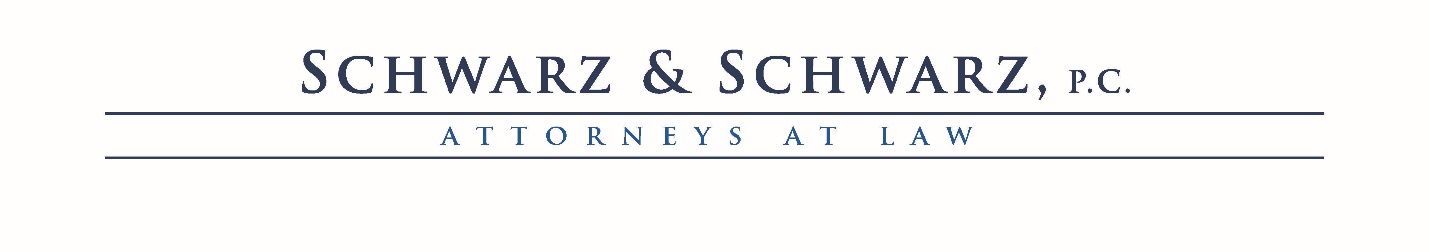 Daniel Schwarz Solid Hearts Foundation College Scholarship ApplicationDate Submitted: ______________________FALL 2020 SEMESTER At the heart of the law firm of Schwarz & Schwarz rests a deep commitment to community service. In recognition of The Solid Hearts Foundation and their immeasurable contributions to individuals and community, Schwarz & Schwarz is honored to offer an academic scholarship to union members and families of the Obie O’Brien Liberty Bell Local Lodge 1776. Schwarz & Schwarz is deeply ingrained in community service and rewards those that share in their goal of helping others. To be considered for our scholarship please fully complete steps 1 – 3 below. Fully completed applications should be scanned and returned to:info@schwarzlegal.com no later than August 15, 2020Step 1: Personal InformationStep 2: Short EssayGuidelines: Please tell us about a positive experience you have had through your participation in community service – OR – please tell us what community service means to you.  (300 – 500 words)____________________________________________________________________________________________________________________________________________________________ ________________________________________________________________________________________________________________________________________________________________________________________________________________________________________________________________________________________________________________________________________________________________________________________________________________________________________________________________________________________________________________________________________________________________________________________________________________________________________________________________________________________________________________________________________________________________________________________________________________________________________________________________________________________________________________________________________________________________________________________________________________________________________________________________________________________________________________________________________________________________________________________________________________________________________________________________________________________________________________________________________________________________________________________________________________________________________________________________________________________________________________________________________________________________________________________________________________________________________________________________________________________________________________________________________________________________________________________________________________________________________________________________________________________________________________________________________________Step 3:  Service Log Guidelines: Please list all community service participation during the last 12 months.Last Name:First Name:Street Address:Street Address:City:                                                                 State:                                           Zip Code:City:                                                                 State:                                           Zip Code:Phone Number:Phone Number:Name of Union Affiliation:Name of Union Affiliation:I will be attending the following school in Fall 2020:I will be attending the following school in Fall 2020:DateHours WorkedService PerformedOrganization NameSupervisor Name